PENGARUH DISIPLIN KERJA DAN KEPUASAN KERJA TERHADAP KINERJA PEGAWAI PADA KANTOR CAMAT LUBUK PAKAMSKRIPSIDiajukan untuk memenuhi Persyaratan Memperoleh Gelar Sarjana Manajemen (SM)OLEH :TRI WULAN DARINPM : 163114060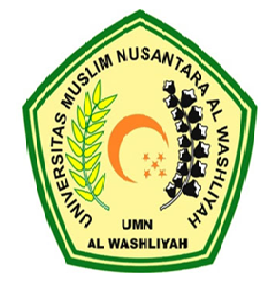 FAKULTAS EKONOMIJURUSAN MANAJEMENUNIVERSITAS MUSLIM NUSANTARA AL WASHLIYAHMEDAN2020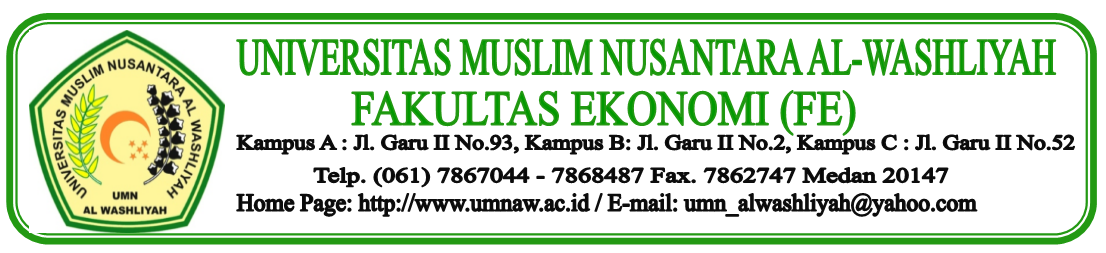 LEMBAR PENGESAHAN SKRIPSINama		:   Tri Wulan DariNPM		:   163114060Fakultas		:   EkonomiProgram Studi		:   ManajemenJenjang Pendidikan		:   Strata Satu (S1)Judul Proposal	: Pengaruh Disiplin Kerja dan Kepuasan Kerja Terhadap 
  Kinerja Pegawai Pada Kantor Camat Lubuk PakamMengetahui	  Pembimbing I					Pembimbing IIAnggia Sari Lubis, SE, M.Si			Sari Wulandari, SE,M.SiNIDN.  0129078701					NIDN.0121078704Disetujui Oleh:Ka. Program Studi ManajemenMutawaqil BilahTumanggor, SE, MMNIDN :0128107203ABSTRAKPENGARUH DISIPLIN KERJA DAN KEPUASAN KERJA TERHADAP KINERJA PEGAWAI DI KANTOR CAMAT LUBUK PAKAMOleh:TRI WULAN DARI163114060Penelitian ini bertujuan untuk mengetahui Pengaruh Disiplin Kerja dan Kepuasan Kerja terhadap kinerja pegawai di Kantor Camat Lubuk Pakam. Metode analisis data yang digunakan dalam menganalisis masalah yang adalah dengan metode analisis data kuantitatif. Penelitian ini dilaksanakan di Kantor Camat Lubuk Pakam yang berlokasi di Jalan Diponegoro No. 95 Petapahan, Lubuk Pakam Kabupaten Deli Serdang dari bulan Maret 2020 sampai dengan bulan September 2020. Dalam penelitian ini yang menjadi populasi adalah seluruh pegawai yang bekerja di Kantor Camat Lubuk Pakam yaitu sebanyak 30 orang. Penentuan sampel menggunakan metode sampling jenuh, sehingga total sampel penelitian yaitu sebanyak 30 responden. Hasil penelitian ini menunjukkan bahwa secara parsial disiplin kerja berpengaruh positif terhadap kinerja pegawai di Kantor Camat Lubuk Pakam. Dan Kepuasan kerja berpengaruh negatif terhadap kinerja pegawai. Berdasarkan hasil uji F menunjukkan variabel disiplin kerja dan kepuasan kerja secara bersama-sama berpengaruh positif dan signifikan terhadap kinerja pegawai di Kantor Camat Lubuk Pakam. Hasil uji koefisien determinasi diperoleh niali R square (R2) sebesar 0,556 artinya persentase disiplin kerja dan kepuasan kerja terhadap kinerja pegawai sebesar 55,6%, sedangkan sisanya se mbesar 44,6% dipengaruhi oleh variabel lain yang tidak diteliti oleh penelitian ini.Kata Kunci: Disiplin Kerja, Kepuasan Kerja, Kinerja PegawaiABSTRACTTHE EFFECT OF WORK DISCIPLINE AND JOB SATISFACTION ON EMPLOYEE PERFORMANCE AT PAKAM CAMAT OFFICEBy:TRI WULAN DARI163114060This study aims to determine the effect of work discipline and job satisfaction together on employee performance in the Lubuk Pakam sub-district office. The data analysis method used by the author in analyzing existing problems is the quantitative data analysis method. This research was conducted at the Head Office of Lubuk Pakam, which is located at Jalan Diponegoro No. 95 Petapahan, Lubuk Pakam, Deli Serdang Regency from March 2020 to September 2020. In this study, the population was all employees who worked at the Lubuk Pakam sub-district office, as many as 30 people. The sample was determined using saturated sampling method, so that the total sample of the study was 30 respondents. The results of this study indicate that partially work discipline and job satisfaction have a positive and significant effect on employee performance in the Lubuk Pakam sub-district office. And based on the results of the F test, it shows that the variables of work discipline and job satisfaction together have a positive and significant effect on employee performance in the Lubuk Pakam sub-district office. The coefficient of determination test results obtained by the value of R square (R2) of 0.556, which means that the percentage of work discipline and job satisfaction on employee performance is 55,6%, while the remaining 44.6% is influenced by other variables not examined by this study.Keywords: Work Discipline, Job Satisfaction, Employee Performance